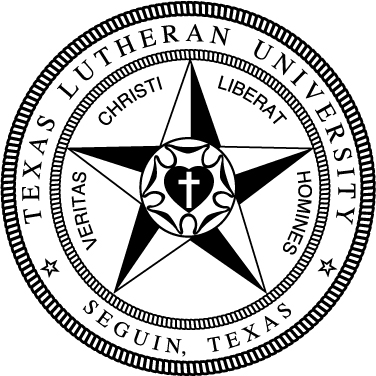 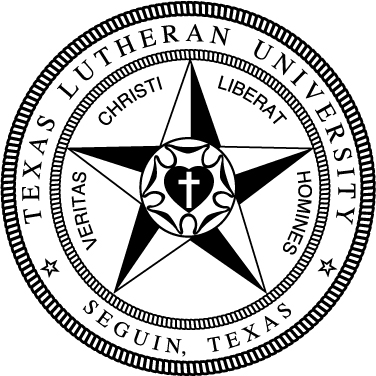 104General EducationGeneral EducationGeneral EducationGeneral EducationGeneral EducationTake the following Foundation requirements (15 hrs):Take the following Foundation requirements (15 hrs):Take the following Foundation requirements (15 hrs):Take the following Foundation requirements (15 hrs):Take the following Foundation requirements (15 hrs):Basic Quantitative LiteracyBasic Quantitative LiteracyBasic Quantitative LiteracyBasic Quantitative LiteracyBasic Quantitative Literacy√MATH130 College Math or higherMATH130 College Math or higherMATH130 College Math or higherMATH130 College Math or higherCritical Critical Critical Critical Critical FREX134 Exploring the Arts & SciencesFREX134 Exploring the Arts & SciencesFREX134 Exploring the Arts & SciencesFREX134 Exploring the Arts & SciencesEngaging Faith TraditionsEngaging Faith TraditionsEngaging Faith TraditionsEngaging Faith TraditionsEngaging Faith TraditionsTHEO133 Intro to TheologyTHEO133 Intro to TheologyTHEO133 Intro to TheologyTHEO133 Intro to TheologyModern LanguageModern LanguageModern LanguageModern LanguageModern LanguageForeign language at 131 level or higher*Foreign language at 131 level or higher*Foreign language at 131 level or higher*Foreign language at 131 level or higher*Written CommunicationWritten CommunicationWritten CommunicationWritten CommunicationWritten CommunicationCOMP131 Composition ICOMP131 Composition ICOMP131 Composition ICOMP131 Composition ICOMP132 Composition IICOMP132 Composition IICOMP132 Composition IICOMP132 Composition II* The language requirement can also be met by a study abroad     program lasting 4 weeks.* The language requirement can also be met by a study abroad     program lasting 4 weeks.* The language requirement can also be met by a study abroad     program lasting 4 weeks.* The language requirement can also be met by a study abroad     program lasting 4 weeks.* The language requirement can also be met by a study abroad     program lasting 4 weeks.Take the following Distribution requirements (24 hrs):Take the following Distribution requirements (24 hrs):Take the following Distribution requirements (24 hrs):Take the following Distribution requirements (24 hrs):Take the following Distribution requirements (24 hrs):Arts 6 hrs Arts 6 hrs Arts 6 hrs Arts 6 hrs Arts 6 hrs Humanities 12 hrs (no more than 2 courses/discipline)Humanities 12 hrs (no more than 2 courses/discipline)Humanities 12 hrs (no more than 2 courses/discipline)Humanities 12 hrs (no more than 2 courses/discipline)Humanities 12 hrs (no more than 2 courses/discipline)√COMM 374 Professional SpeakingCOMM 374 Professional SpeakingCOMM 374 Professional SpeakingCOMM 374 Professional SpeakingNatural Sciences & Math 6 hrs (1 crs w/lab)Natural Sciences & Math 6 hrs (1 crs w/lab)Natural Sciences & Math 6 hrs (1 crs w/lab)Natural Sciences & Math 6 hrs (1 crs w/lab)Natural Sciences & Math 6 hrs (1 crs w/lab)√MATH 241 Calculus I MATH 241 Calculus I MATH 241 Calculus I MATH 241 Calculus I Social Sciences 6 hrs Social Sciences 6 hrs Social Sciences 6 hrs Social Sciences 6 hrs Social Sciences 6 hrs Complete the following Competencies:Complete the following Competencies:Complete the following Competencies:Complete the following Competencies:Complete the following Competencies:3 Critical Thinking Courses (T)3 Critical Thinking Courses (T)3 Engaged Citizenship Courses (Z)3 Engaged Citizenship Courses (Z)2 Communication Courses (C)2 Communication Courses (C)1 Ethics Course (E)1 Ethics Course (E)Mathematics-Pre-Actuarial (38 hrs)Mathematics-Pre-Actuarial (38 hrs)Mathematics-Pre-Actuarial (38 hrs)Mathematics-Pre-Actuarial (38 hrs)Mathematics-Pre-Actuarial (38 hrs)MATH 233 Discrete MathematicsMATH 233 Discrete MathematicsMATH 233 Discrete MathematicsMATH 233 Discrete MathematicsMATH 234 Intro to Advanced MathematicsMATH 234 Intro to Advanced MathematicsMATH 234 Intro to Advanced MathematicsMATH 234 Intro to Advanced MathematicsMATH 241 Calculus I MATH 241 Calculus I MATH 241 Calculus I MATH 241 Calculus I MATH 242 Calculus IIMATH 242 Calculus IIMATH 242 Calculus IIMATH 242 Calculus IIMATH 331 Elementary Linear AlgebraMATH 331 Elementary Linear AlgebraMATH 331 Elementary Linear AlgebraMATH 331 Elementary Linear AlgebraMATH 333 Calculus IIIMATH 333 Calculus IIIMATH 333 Calculus IIIMATH 333 Calculus IIIMATH 334 Differential EquationsMATH 334 Differential EquationsMATH 334 Differential EquationsMATH 334 Differential EquationsMATH 338 Numerical Methods MATH 338 Numerical Methods MATH 338 Numerical Methods MATH 338 Numerical Methods MATH 433 Mathematical Statistics & ProbabilityMATH 433 Mathematical Statistics & ProbabilityMATH 433 Mathematical Statistics & ProbabilityMATH 433 Mathematical Statistics & ProbabilityMATH 437 Senior Research and CapstoneMATH 437 Senior Research and CapstoneMATH 437 Senior Research and CapstoneMATH 437 Senior Research and Capstone6 additional upper division hrs in mathematics:6 additional upper division hrs in mathematics:6 additional upper division hrs in mathematics:6 additional upper division hrs in mathematics:6 additional upper division hrs in mathematics:MATH upper divisionMATH upper divisionMATH upper divisionMATH upper divisionMATH upper divisionMATH upper divisionMATH upper divisionMATH upper divisionSupporting Coursework (27-28 hrs)Supporting Coursework (27-28 hrs)Supporting Coursework (27-28 hrs)Supporting Coursework (27-28 hrs)Supporting Coursework (27-28 hrs)STAT 374 Statistics STAT 374 Statistics STAT 374 Statistics STAT 374 Statistics STAT 375 Applied StatisticsSTAT 375 Applied StatisticsSTAT 375 Applied StatisticsSTAT 375 Applied StatisticsCSCI 136 or 248 CSCI 136 or 248 CSCI 136 or 248 CSCI 136 or 248 COMM 374 Professional Speaking COMM 374 Professional Speaking COMM 374 Professional Speaking COMM 374 Professional Speaking 15 hrs from: BUSI 231, 232, 339, 373, 377, ECON 23715 hrs from: BUSI 231, 232, 339, 373, 377, ECON 23715 hrs from: BUSI 231, 232, 339, 373, 377, ECON 23715 hrs from: BUSI 231, 232, 339, 373, 377, ECON 23715 hrs from: BUSI 231, 232, 339, 373, 377, ECON 237Electives or minor to total 124 hrsElectives or minor to total 124 hrsElectives or minor to total 124 hrsElectives or minor to total 124 hrsElectives or minor to total 124 hrsReflective Modules (3)Reflective Modules (3)Reflective Modules (3)Reflective Modules (3)Reflective Modules (3)